The comfort of the Holy SpiritBlessed be the God and Father of our Lord Jesus Christ, the Father of mercies and God of all comfort, who comforts us in all our tribulation, that we may be able to comfort those who are in any trouble, with the comfort with which we ourselves are comforted by God. II Corinthians 1:3-4John 141) Be comforted that Jesus is the only way – vs.1-6Received at death – Luke 16:22, 2 Corinthians 5:6-8Received at the rapture – 1 Thessalonians 4:13-18, 1 Corinthians 15:51-52 No other name – Acts 4:122) Be comforted that the Father is just like Jesus – vs.7-10Jesus is the image of the Father and we are to be like Jesus - Hebrews 1:3, 1 John 4:173) Be comforted that your prayers are heard – vs.12-14You can only have what’s on the menu and it must bring glory to God – 1 John 5:14-154) Be comforted that you’ve been given the Holy Spirit – vs.15-18Rivers of living water – John 7:37-395) Be comforted that Jesus manifests Himself to the obedient – vs.19-24“Come now, and let us reason together,” Says the Lord, “Though your sins are like scarlet, they shall be as white as snow; Though they are red like crimson, they shall be as wool. If you are willing and obedient, you shall eat the good of the land.” Isaiah 1:18-196) Be comforted that you can access God’s peace – vs.25-31Be anxious for nothing, but in everything by prayer and supplication, with thanksgiving, let your requests be made known to God; and the peace of God, which surpasses all understanding, will guard your hearts and minds through Christ Jesus. Philippians 4:6-7The A, B, Cs of salvation:A – Admit your need (Romans 3:23)B – Believe in Jesus (Romans 10:9-10) 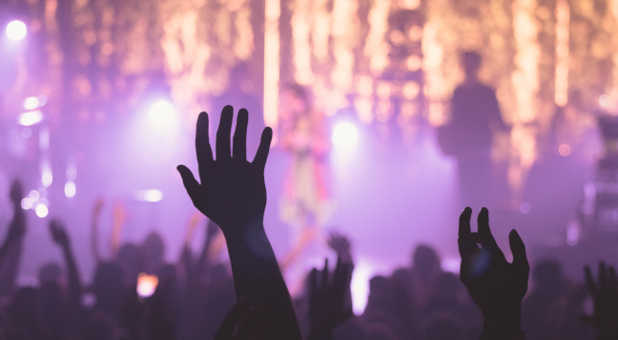 C – Choose to follow Jesus for the rest of your life (Luke 5:28) 